АДМИНИСТРАЦИЯГОРОДСКОГО ПОСЕЛЕНИЯ ИГРИМБерезовского районаХанты-Мансийского автономного округа – ЮгрыПОСТАНОВЛЕНИЕот «08» декабря 2020 год									№ 168пгт. ИгримГлавы поселения 								Т.А. Грудо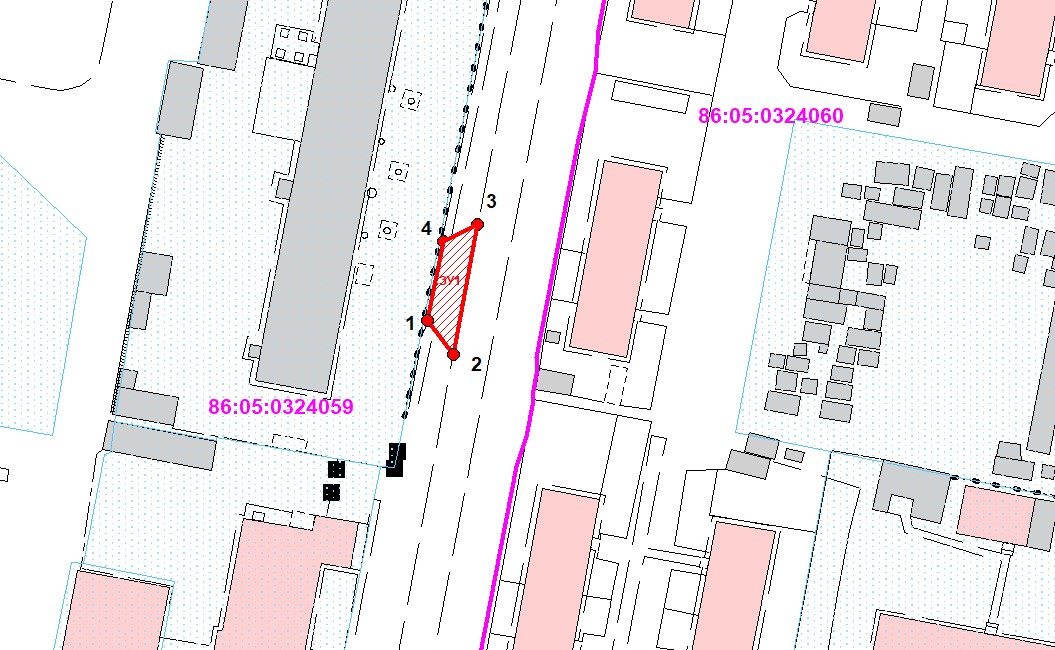 Условные обозначенияСистема координат  МСК86_Зона_1О выдаче разрешения на размещение объекта на землях, находящихся в государственной собственности, без предоставления земельных участков и установления сервитута, публичных сервитутовВ соответствии с пунктом 3 статьи 39.36. Земельного кодекса Российской Федерации, постановлением Правительства Российской Федерации от 03.12.2014 № 1300 «Об утверждении перечня видов объектов, размещение которых может осуществляться на землях или земельных участках, находящихся в государственной или муниципальной собственности, без предоставления земельных участков и установления сервитута, публичных севитутов», постановлением Правительства Ханты-Мансийского автономного округа-Югры от 19.06.2015 № 174-п «О порядке и условиях размещения объектов, виды которых установлены Правительством Российской Федерации и размещение которых может осуществляться на землях или земельных участках, находящихся в государственной или муниципальной собственности, без предоставления земельных участков и установления сервитута, публичных сервитутов в Ханты-Мансийском автономном округе - Югре», постановлением Правительства Ханты-Мансийского автономного округа-Югры от 11.07.2014 № 257-п «Об установлении перечня случаев, при которых не требуется получение разрешения на строительство на территории Ханты-Мансийского автономного округа –Югры», и на основании поданного заявления муниципального казенного учреждения «Управление капитального строительства и ремонта Березовского района», администрация городского поселения Игрим постановляет:В соответствии с пунктом 3 статьи 39.36. Земельного кодекса Российской Федерации, постановлением Правительства Российской Федерации от 03.12.2014 № 1300 «Об утверждении перечня видов объектов, размещение которых может осуществляться на землях или земельных участках, находящихся в государственной или муниципальной собственности, без предоставления земельных участков и установления сервитута, публичных севитутов», постановлением Правительства Ханты-Мансийского автономного округа-Югры от 19.06.2015 № 174-п «О порядке и условиях размещения объектов, виды которых установлены Правительством Российской Федерации и размещение которых может осуществляться на землях или земельных участках, находящихся в государственной или муниципальной собственности, без предоставления земельных участков и установления сервитута, публичных сервитутов в Ханты-Мансийском автономном округе - Югре», постановлением Правительства Ханты-Мансийского автономного округа-Югры от 11.07.2014 № 257-п «Об установлении перечня случаев, при которых не требуется получение разрешения на строительство на территории Ханты-Мансийского автономного округа –Югры», и на основании поданного заявления муниципального казенного учреждения «Управление капитального строительства и ремонта Березовского района», администрация городского поселения Игрим постановляет:1. Разрешить муниципальному казенному учреждению «Управление капитального строительства и ремонта Березовского района» размещение объекта благоустройства – стоянки временного хранения транспорта объекта «Детский сад в пгт.Игрим» (элементы благоустройства территории, в том числе малые архитектурные формы, за исключением некапитальных нестационарных строений и сооружений, рекламных конструкций, применяемых как составные части благоустройства территории, для размещения которых не требуется разрешения на строительство) на землях, находящихся в государственной собственности, без предоставления земельных участков и установления сервитута, публичных сервитутов, расположенного в Ханты-Мансийском автономном округе-Югра, в Березовском районе, в пгт.Игрим, на землях населенного пункта, в кадастровом квартале 86:05:0324059, площадью 94,79 кв.м., в соответствии со схемой границ земель, предполагаемых к использованию для размещения объекта, на кадастровом плане территории (приложение).2. Муниципальное казенное учреждение «Управление капитального строительства и ремонта Березовского района» обязано:2.1. Использовать земли в соответствии с целевым назначением и разрешенным использованием;2.2. В случае, если использование земельных участков на основании данного разрешения на размещение объекта приведет к порче или уничтожению плодородного слоя почвы в границах земельных участков, указанных в пункте 1 настоящего постановления:- привести земельные участки в состояние, пригодное для их использования в соответствии с разрешенным использованием;- выполнить необходимые работы по рекультивации земельных участков.3. Срок действия разрешения: 3 года.4. Разрешение досрочно прекращает свое действие со дня принятия решения (заключения договора или соглашения) в случаях если:- земельный участок, используемый на основании разрешения, предоставлен в собственность, аренду, постоянное (бессрочное) пользование, безвозмездное пользование юридическому лицу, индивидуальному предпринимателю или гражданину либо в отношении него (используемых на основании разрешения земель) заключено соглашение об установлении сервитута, принято решение об установлении публичного сервитута, за исключением случая, предусмотренного пунктом 4 статьи 39.36 Земельного кодекса Российской Федерации;- заявитель представил в уполномоченный орган письменное обращение о досрочном прекращении действия разрешения.В данном случае в течение 5 (пяти) рабочих дней со дня принятия решения (заключения договора или соглашения), получения письменного обращения в случаях, указанных в данном пункте, направляется уведомление о прекращении действия разрешения заявителю и в Березовский отдел Управления Федеральной службы государственной регистрации, кадастра и картографии по Ханты-Мансийскому автономному округу – Югре.5. Отделу по земельному и муниципальному хозяйству администрации городского поселения Игрим в срок не более 3 (трех) рабочих дней со дня принятия решения о выдаче разрешения направить его заявителю.6. Отделу по земельному и муниципальному хозяйству администрации городского поселения Игрим в срок не более 10 (десяти) рабочих дней со дня принятия решения о выдаче разрешения направить его копию в Березовский отдел Управления Федеральной службы государственной регистрации, кадастра и картографии по Ханты-Мансийскому автономному округу – Югре.7. Настоящее постановление вступает в силу после его подписания.8. Контроль за выполнением   настоящего постановления оставляю за собой. 1. Разрешить муниципальному казенному учреждению «Управление капитального строительства и ремонта Березовского района» размещение объекта благоустройства – стоянки временного хранения транспорта объекта «Детский сад в пгт.Игрим» (элементы благоустройства территории, в том числе малые архитектурные формы, за исключением некапитальных нестационарных строений и сооружений, рекламных конструкций, применяемых как составные части благоустройства территории, для размещения которых не требуется разрешения на строительство) на землях, находящихся в государственной собственности, без предоставления земельных участков и установления сервитута, публичных сервитутов, расположенного в Ханты-Мансийском автономном округе-Югра, в Березовском районе, в пгт.Игрим, на землях населенного пункта, в кадастровом квартале 86:05:0324059, площадью 94,79 кв.м., в соответствии со схемой границ земель, предполагаемых к использованию для размещения объекта, на кадастровом плане территории (приложение).2. Муниципальное казенное учреждение «Управление капитального строительства и ремонта Березовского района» обязано:2.1. Использовать земли в соответствии с целевым назначением и разрешенным использованием;2.2. В случае, если использование земельных участков на основании данного разрешения на размещение объекта приведет к порче или уничтожению плодородного слоя почвы в границах земельных участков, указанных в пункте 1 настоящего постановления:- привести земельные участки в состояние, пригодное для их использования в соответствии с разрешенным использованием;- выполнить необходимые работы по рекультивации земельных участков.3. Срок действия разрешения: 3 года.4. Разрешение досрочно прекращает свое действие со дня принятия решения (заключения договора или соглашения) в случаях если:- земельный участок, используемый на основании разрешения, предоставлен в собственность, аренду, постоянное (бессрочное) пользование, безвозмездное пользование юридическому лицу, индивидуальному предпринимателю или гражданину либо в отношении него (используемых на основании разрешения земель) заключено соглашение об установлении сервитута, принято решение об установлении публичного сервитута, за исключением случая, предусмотренного пунктом 4 статьи 39.36 Земельного кодекса Российской Федерации;- заявитель представил в уполномоченный орган письменное обращение о досрочном прекращении действия разрешения.В данном случае в течение 5 (пяти) рабочих дней со дня принятия решения (заключения договора или соглашения), получения письменного обращения в случаях, указанных в данном пункте, направляется уведомление о прекращении действия разрешения заявителю и в Березовский отдел Управления Федеральной службы государственной регистрации, кадастра и картографии по Ханты-Мансийскому автономному округу – Югре.5. Отделу по земельному и муниципальному хозяйству администрации городского поселения Игрим в срок не более 3 (трех) рабочих дней со дня принятия решения о выдаче разрешения направить его заявителю.6. Отделу по земельному и муниципальному хозяйству администрации городского поселения Игрим в срок не более 10 (десяти) рабочих дней со дня принятия решения о выдаче разрешения направить его копию в Березовский отдел Управления Федеральной службы государственной регистрации, кадастра и картографии по Ханты-Мансийскому автономному округу – Югре.7. Настоящее постановление вступает в силу после его подписания.8. Контроль за выполнением   настоящего постановления оставляю за собой. Схема расположения земельного участкаНа кадастровом плане территории 86:05:0324059 образованного из земель государственной или муниципальной собственностиУТВЕРЖДЕНАПостановлением администрациигородского поселения Игримот 08 декабря 2020 № 168:ЗУ1  - обозначения образуемых земельных участков86:05:0324059  - обозначения кадастровых кварталов:4 - обозначения земельных участков по сведениям ГКНУсловный номер земельного участка  :ЗУ1                                   Площадь земельного участка, м2  94,79Условный номер земельного участка  :ЗУ1                                   Площадь земельного участка, м2  94,79Условный номер земельного участка  :ЗУ1                                   Площадь земельного участка, м2  94,79Обозначение характерных точек границыКоординатыXY12311206321.23521719738.781221206315.54091719743.091431206337.56231719747.182841206334.58301719741.3944